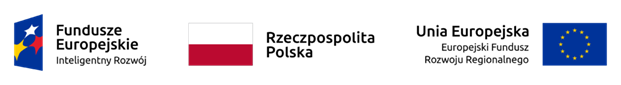 Projekt PIONIER-LAB – Krajowa Platforma Integracji Infrastruktur Badawczych 
z Ekosystemami Innowacji zakłada budowę nowych, unikalnych laboratoriów badawczych 
i wykorzystanie istniejącej krajowej sieci światłowodowej PIONIER. Głównym założeniem projektu PIONIER-LAB, który znajduje się na Polskiej Mapie Drogowej Infrastruktury Badawczej, jest udostępnienie platformy dla jednostek naukowych, przedsiębiorców i innych podmiotów zainteresowanych prowadzeniem badań naukowych oraz prac rozwojowych. W skład konsorcjum PIONIER-LAB wchodzi 21 Jednostek Wiodących:Instytut Chemii Bioorganicznej Polskiej Akademii Nauk- Poznańskie Centrum Superkomputerowo-Sieciowe Uniwersytet Technologiczno-Przyrodniczy im. Jana i Jędrzeja Śniadeckich w BydgoszczyAkademia Górniczo-Hutnicza im. Stanisława Staszica Akademickie Centrum Komputerowe CyfronetInstytut Uprawy Nawożenia i Gleboznawstwa – Państwowy Instytut BadawczyUniwersytet Marii Curie-Skłodowskiej w LubliniePolitechnika BiałostockaPolitechnika CzęstochowskaPolitechnika Gdańska CI TASKPolitechnika KoszalińskaPolitechnika ŁódzkaUniwersytet Technologiczno-Humanistyczny im. Kazimierza Pułaskiego w RadomiuPolitechnika Rzeszowska im. I. ŁukasiewiczaZachodniopomorski Uniwersytet Technologiczny w SzczeciniePolitechnika ŚwiętokrzyskaPolitechnika WrocławskaUniwersytet Mikołaja KopernikaUniwersytet OpolskiUniwersytet Warmińsko-Mazurski w OlsztynieUniwersytet Warszawski Interdyscyplinarne Centrum Modelowania Matematycznego i KomputerowegoUniwersytet ZielonogórskiNaukowa i Akademicka Sieć Komputerowa, Instytut BadawczyW ramach projektu PIONIER-LAB Instytut Uprawy Nawożenia i Gleboznawstwa – Państwowy Instytut Badawczy uczestniczył będzie w utworzeniu 3 specjalizowanych laboratoriów:Laboratorium Innowacyjnych Technologii SieciowychRozproszone Laboratorium Czasu i CzęstotliwościSmart Kampus jako Laboratorium Smart CityUmowa dofinansowania nr: POIR.04.02.00-30-A005/16-02Okres realizacji: 01.01.2017 r. – 31.12.2023 r.Budżet IUNG-PIB: 6 458 751,49 PLN